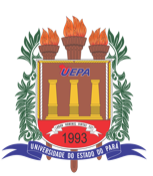 Universidade do Estado do ParáCentro de Ciências Sociais e EducaçãoPrograma de Pós-Graduação em Ciências da ReligiãoANEXO VIII - Formulário de solicitação de inscriçãoLinha de Pesquisa para a qual pretende concorrer?Linguagens da Religião (____)Religião e Sociedades    (____)Dados PessoaisNome civil: ____Nome social: ____Data de nascimento: ____CPF: ____RG: ____Órgão Emissor: ____ Data de Emissão: ____Estado civil: ____Endereço Residencial: ____Bairro: _____ Cidade/UF: _____ País: _____ CEP: _____Fone:       ( ___ ) _____________________Celular:   ( ___ ) _____________________ E-mail:  ____________________________ Dados AcadêmicosGraduação: Instituição:Pós-Graduação: Instituição:Dados Profissionais Atividade profissional principal:Regime de trabalho:Possui outras atividades profissionais, culturais etc.?Já desenvolveu atividades de pesquisa científica? Quais?Pretende se candidatar à obtenção de bolsa de estudos?(____) Sim            (____) Não Necessidade de atendimento especial durante a realização da seleção?(____) Sim            (____) NãoIndicar detalhadamente o tipo de atendimento necessário:Local, (data) _____ /______ / _______.________________________________            Assinatura do/a solicitante